Достижение обучающихся за 2022 год (1 полугодие)ФИ участникаУровеньНазвание мероприятияСтатус участияКопия наградного бланкаСавченко МарияКраевой Региональные соревнования по юнифайд-пионерболу Всероссийской Спартакиады Специальной Олимпиады РоссииГрамота 3 место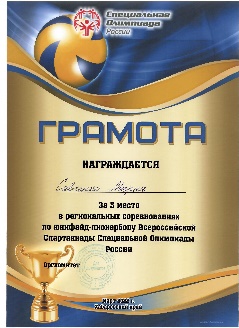 Шведова ЗаринаКраевойРегиональные соревнования по юнифайд-пионерболу Всероссийской Спартакиады Специальной Олимпиады РоссииГрамота 3 место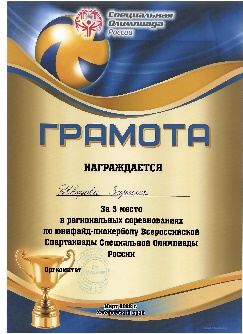 Глухов ВладимирКраевойРегиональные соревнования по юнифайд-пионерболу Всероссийской Спартакиады Специальной Олимпиады РоссииГрамота 3 место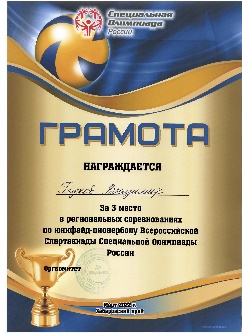 Лашков ВладимирКраевойРегиональные соревнования по юнифайд-пионерболу Всероссийской Спартакиады Специальной Олимпиады РоссииГрамота3 место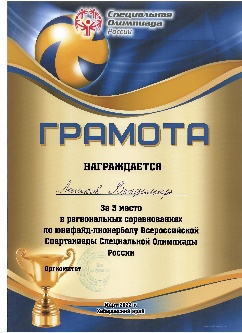 Пашков ВикторКраевойРегиональные соревнования по юнифайд-пионерболу Всероссийской Спартакиады Специальной Олимпиады РоссииГрамота3 место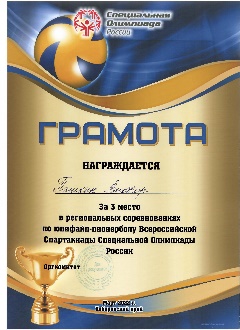 Хачатрян МинасКраевой Региональные соревнования по юнифайд-пионерболу Всероссийской Спартакиады Специальной Олимпиады РоссииГрамота 3 место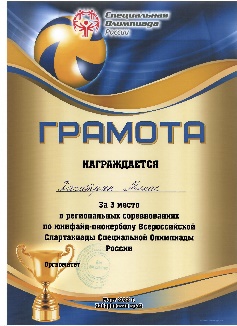 Белецкий ВладиславКраевойВ региональных соревнованиях по юнифайд-стритболу Всероссийской Спартакиады Специальной Олимпиады РоссииГрамота 2 место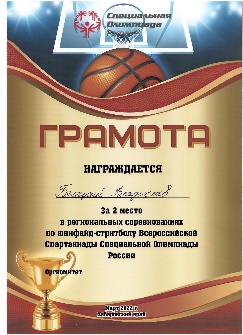 Власова ИринаКраевойВ региональных соревнованиях по юнифайд-стритболу Всероссийской Спартакиады Специальной Олимпиады РоссииГрамота 2 место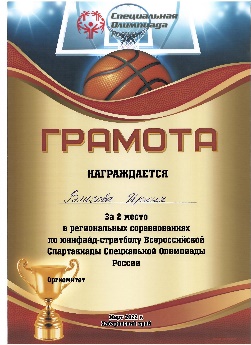 Горюнов ЕгорКраевойВ региональных соревнованиях по юнифайд-стритболу Всероссийской Спартакиады Специальной Олимпиады РоссииГрамота2 место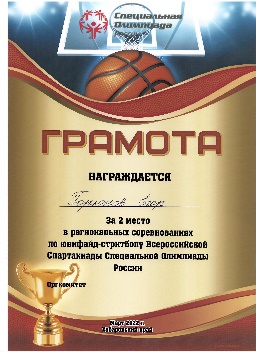 Денисенко СтаниславКраевойКраевой конкурс детского творчества «Новогодние каникулы»Сертификат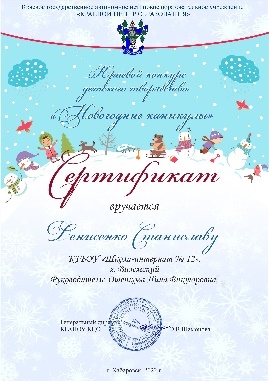 Бочкарева АлександраКраевой Краевой конкурс детского творчества «Новогодние каникулы»Диплом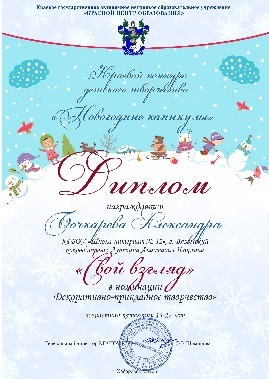 Лашков ВладимирКраевойКраевой конкурс детского творчества «Новогодние каникулы»Диплом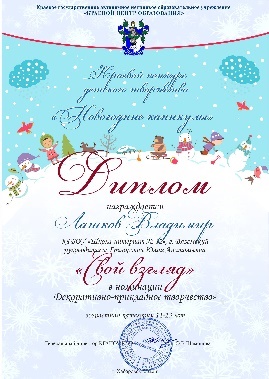 Низамудинова ЕлизаветаКраевой Краевой конкурс детского творчества «Новогодние каникулы»Сертификат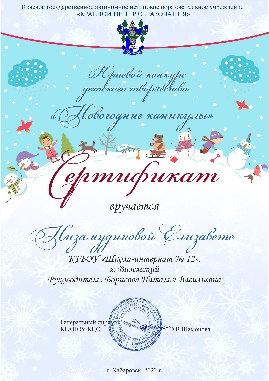 Собровина ВикторияКраевойКраевой конкурс детского творчества «Новогодние каникулы»Сертификат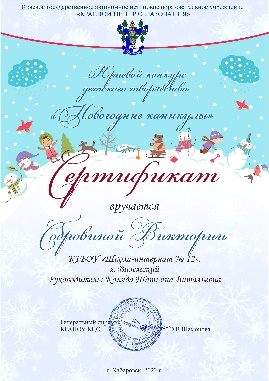 Спиридонова ЕкатеринаКраевойКраевой конкурс детского творчества «Новогодние каникулы»Сертификат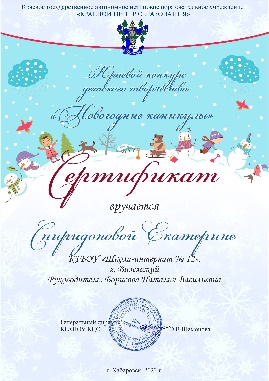 Скорикова КсенияКраевойXIV краевая выставка изобразительного, прикладного творчества и фотоискусства инвалидов «Многоликий Хабаровский край»Дипломлауреата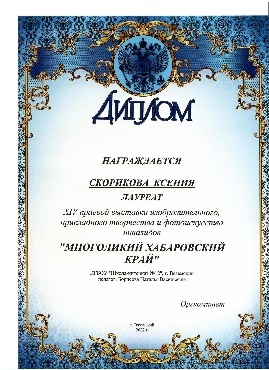 Глухова СабринаКраевойКраевой конкурс экологических плакатов и рисунков «Водное богатство»В номинации «Экологический плакат»Диплом1 место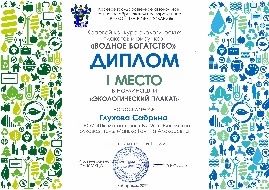 Бударина АнжеликаКраевойXIV краевая выставка изобразительного, прикладного творчества и фотоискусства инвалидов «Многоликий Хабаровский край»Диплом лауреата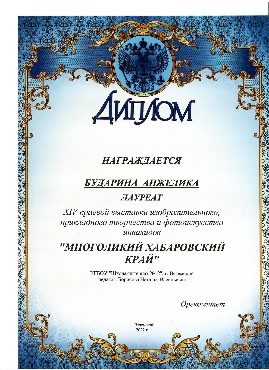 Федорчук АнгелинаКраевойКраевой конкурс детского творчества «Дети галактики»В номинации «Декоративно-прикладное творчество»Диплом3 место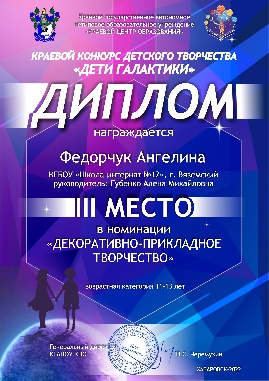 Уклюдова ЗаринаКраевой XIV краевая выставка изобразительного, прикладного творчества и фотоискусства инвалидов «Многоликий Хабаровский край»дипломлауреата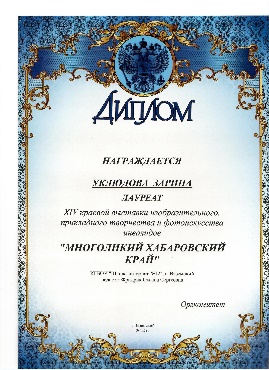 Собровина ВикторияКраевой Краевой конкурс экологических плакатов и рисунков «Водное богатство»В номинации «Экологический плакат»Диплом 3 место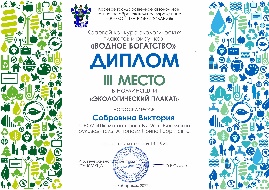 Крутых АрсенийКраевой XIV краевая выставка изобразительного, прикладного творчества и фотоискусства инвалидов «Многоликий Хабаровский край»Дипломлауреата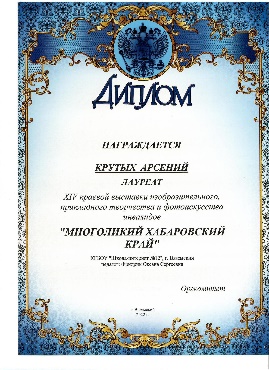 Низамутдинова ЕлизаветаКраевойКраевой конкурс детского творчества «Дети галактики»В номинации «Декоративно-прикладное творчество»Диплом «Свой взгляд»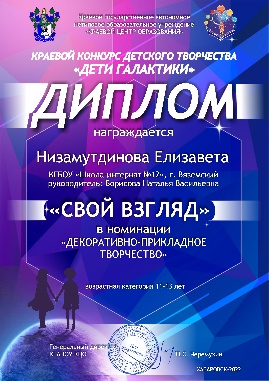 Шевченко ДарьяКраевой Краевой конкурс детского творчества «Дети галактики»В номинации «Декоративно-прикладное творчество»Диплом «Свой взгляд»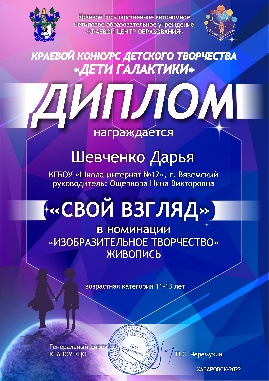 Старухин ВасилийКраевойXIV краевая выставка изобразительного, прикладного творчества и фотоискусства инвалидов «Многоликий Хабаровский край»Дипломлауреата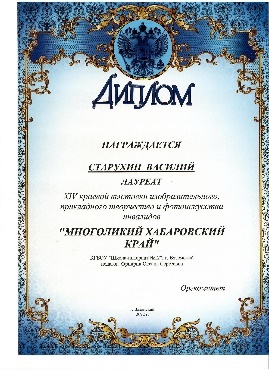 Костылев БогданКраевой XIV краевая выставка изобразительного, прикладного творчества и фотоискусства инвалидов «Многоликий Хабаровский край»Дипломлауреата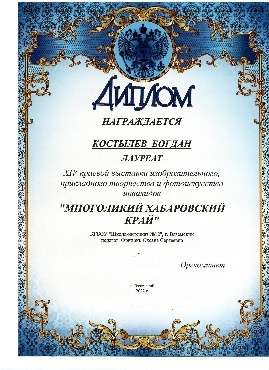 Гуз ДанилаКраевой XIV краевая выставка изобразительного, прикладного творчества и фотоискусства инвалидов «Многоликий Хабаровский край»Дипломлауреата 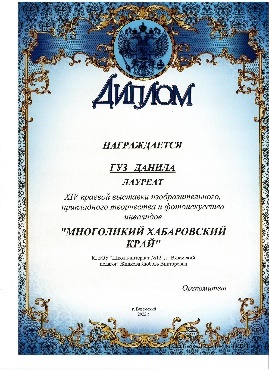 Мальцев РоманКраевой XIV краевая выставка изобразительного, прикладного творчества и фотоискусства инвалидов «Многоликий Хабаровский край»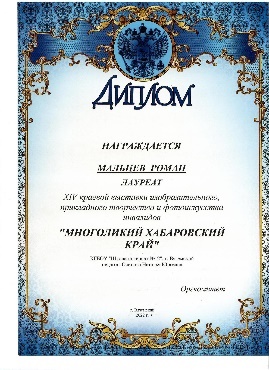 Хачатрян МинасКраевойГотов к труду и обороне в беге на 60 метровГрамота2 место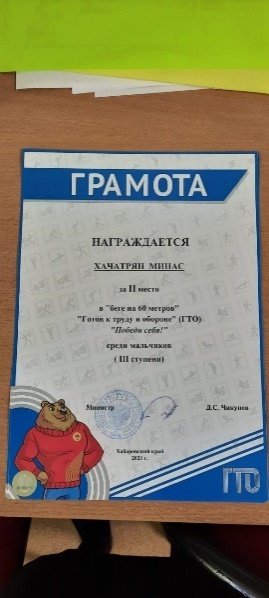 Подопригора АлексейКраевой Готов к труду и обороне в беге на 60 метровГрамота3 место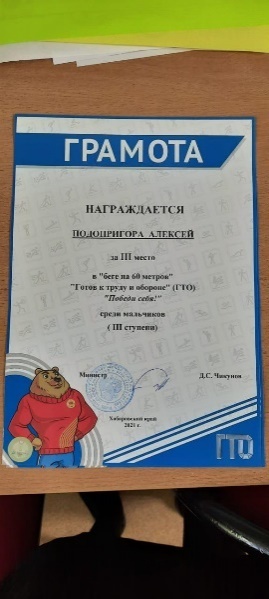 Скорикова НатальяКраевойГотов к труду и обороне в беге на 60 метровГрамота 1 место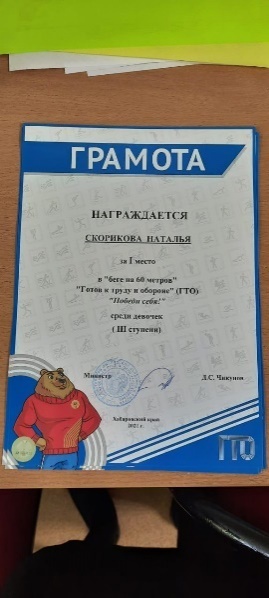 Хачатрян Минас Краевой Готов к труду и обороне наклон вперед из положения сидя на полу с прямыми ногамиГрамота 1 место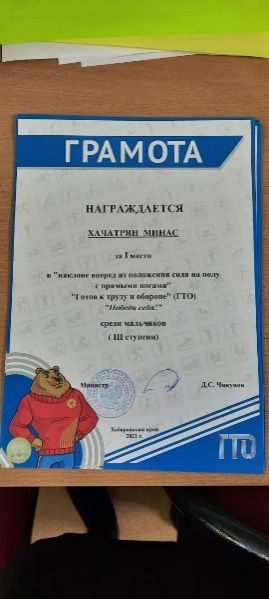 Скорикова НатальяКраевой Готов к труду и обороне наклон вперед из положения сидя на полу с прямыми ногамиГрамота3 место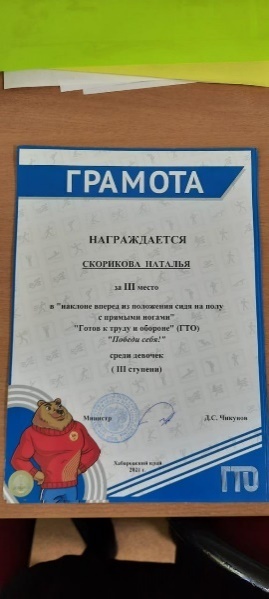 Астахова ЕкатеринаКраевойГотов к труду и обороне в беге на 60 метровГрамота 1 место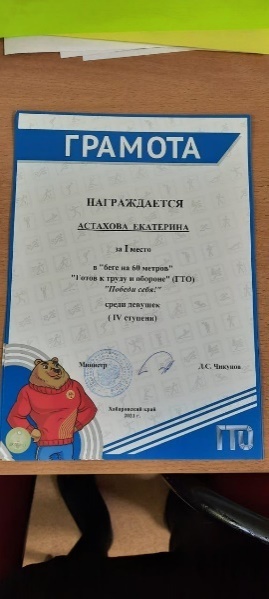 Белецкий ВладиславКраевой Готов к труду и обороне наклон вперед из положения сидя на полу с прямыми ногамиГрамота 3 место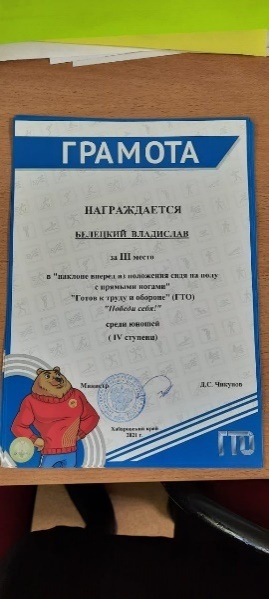 Шам ЕкатеринаКраевой Готов к труду и обороне в беге на 60 метровГрамота 1 место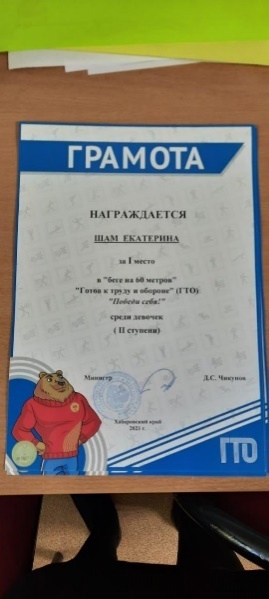 Федорчук АнгелинаКраевойГотов к труду и обороне в беге на 60 метровГрамота2 место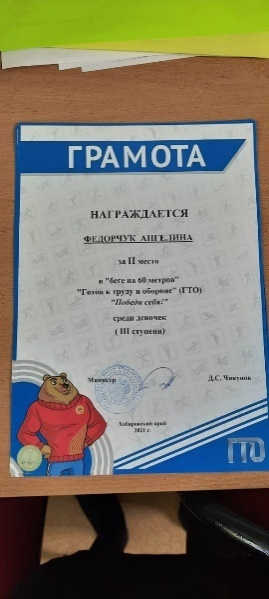 Чубенко ИванКраевойГотов к труду и обороне наклон вперед из положения сидя на полу с прямыми ногамиГрамота 3 место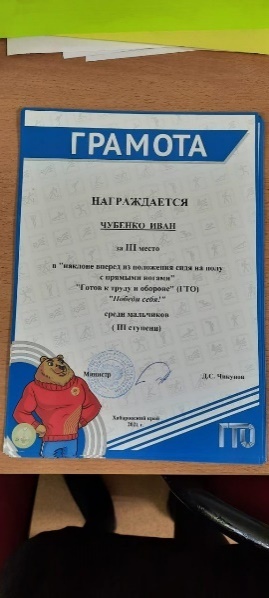 Хачатрян МинасКраевой В личном первенстве многоборья краевого фестиваля физкультурно-спортивного комплекса «Готов к труду и обороне» «Победи себя»Грамота 2 место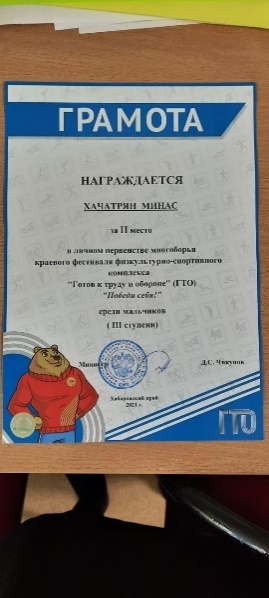 Белецкий ВладиславКраевой Готов к труду и обороне в беге на 60 метров«Победи себя!»Грамота 1 место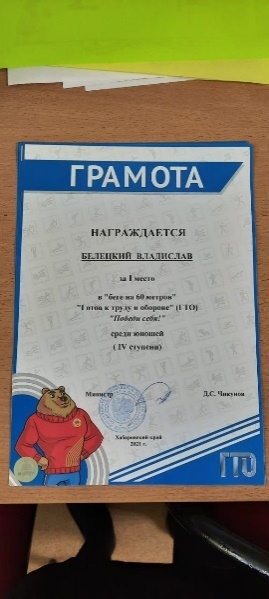 Глухов ВладимирКраевой За участие в региональных соревнованиях по юнифайд-мини-футболу Всероссийской Спартакиады Специальной Олимпиады РоссииГрамота 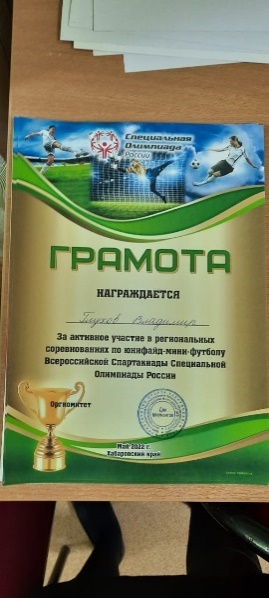 Горюнов ЕгорКраевой За участие в региональных соревнованиях по юнифайд-мини-футболу Всероссийской Спартакиады Специальной Олимпиады РоссииГрамота 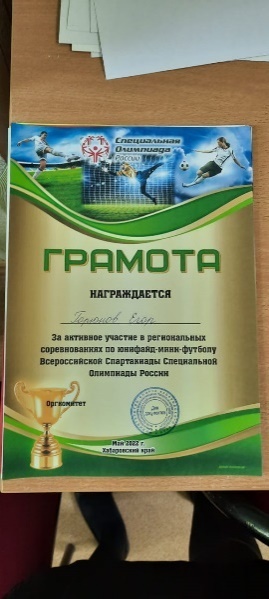 Литвиненко НикитаКраевойЗа участие в региональных соревнованиях по юнифайд-мини-футболу Всероссийской Спартакиады Специальной Олимпиады РоссииГрамота 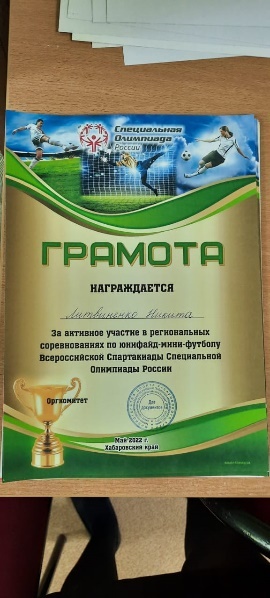 Зуев КириллКраевой За участие в региональных соревнованиях по юнифайд-мини-футболу Всероссийской Спартакиады Специальной Олимпиады РоссииГрамота 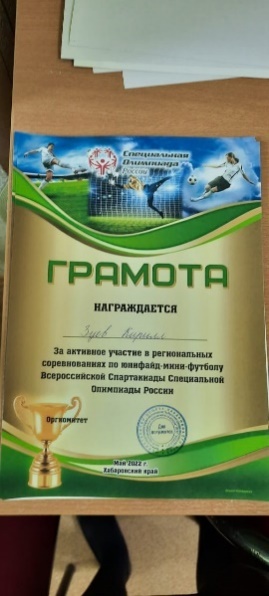 Пашкин ВикторКраевой За участие в региональных соревнованиях по юнифайд-мини-футболу Всероссийской Спартакиады Специальной Олимпиады РоссииГрамота 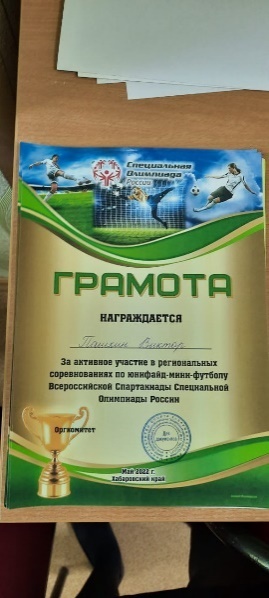 Кужель Максим Краевой За участие в региональных соревнованиях по юнифайд-мини-футболу Всероссийской Спартакиады Специальной Олимпиады РоссииГрамота 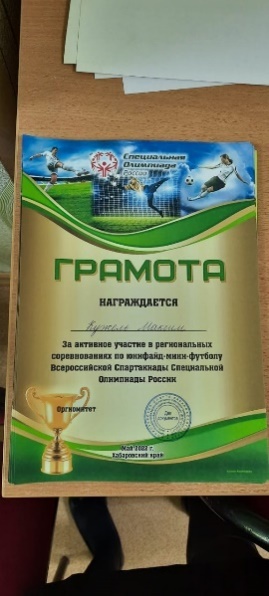 Горюнов ЕгорКраевойРегиональные соревнования по юнифайд-флорболу Всероссийской Спартакиады Специальной Олимпиады РоссииГрамота3 место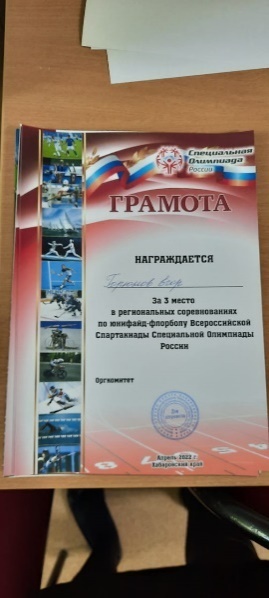 Белецкий ВладиславКраевой Региональные соревнования по юнифайд-флорболу Всероссийской Спартакиады Специальной Олимпиады РоссииГрамота3 место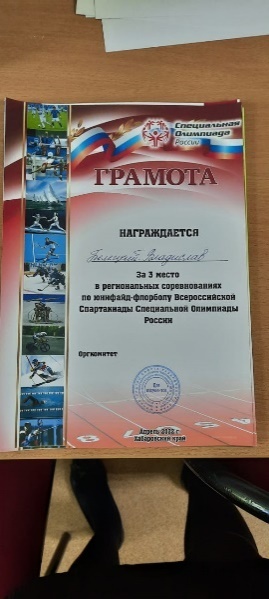 Евсеенко АндрейКраевой Региональные соревнования по юнифайд-флорболу Всероссийской Спартакиады Специальной Олимпиады РоссииГрамота3 место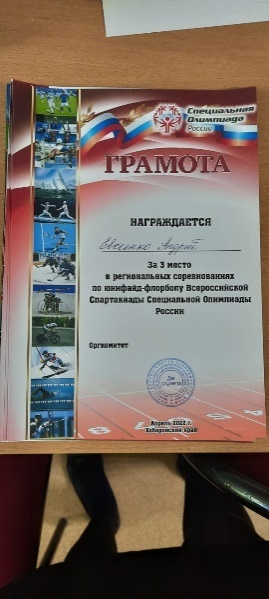 Литвиненко НикитаКраевой Региональные соревнования по юнифайд-флорболу Всероссийской Спартакиады Специальной Олимпиады РоссииГрамота3 место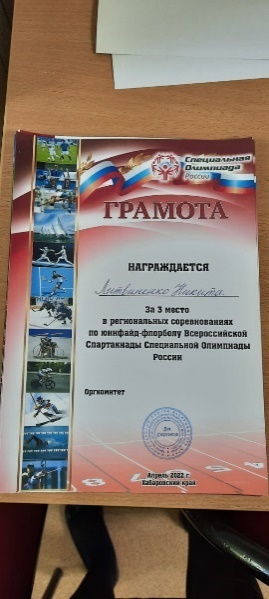 Кужель МаксимКраевойРегиональные соревнования по юнифайд-флорболу Всероссийской Спартакиады Специальной Олимпиады РоссииГрамота 3 место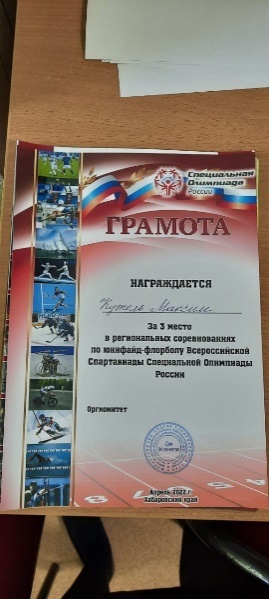 Абдрахманову ДенисуКраевой Краевой конкурс детского творчества «Дети галактики»Сертификат участника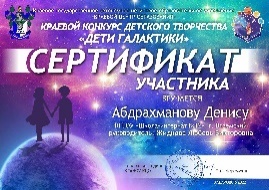 Астахова ЕкатеринаКраевой Краевой конкурс экологических плакатов «Водное богатство»Сертификат участника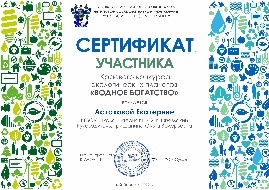 Березин ПётрКраевой Краевой конкурс детского творчества «Дети галактики»Сертификат участника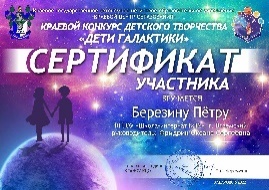 Власова Екатерина Краевой Краевой конкурс детского творчества «Дети галактики»Сертификат участника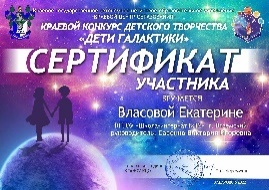 Глухова СабринаКраевой Краевой конкурс детского творчества «Дети галактики»Сертификат участника 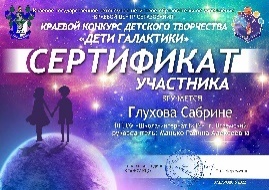 Гуз ДанилКраевойКраевой конкурс экологических плакатов «Водное богатство»Сертификат участника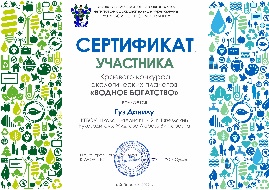 Гуз ДанилКраевой Краевой конкурс детского творчества «Дети галактики»Сертификат участника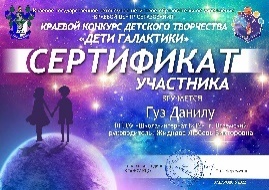 Евсеенко АркадийКраевой Краевой конкурс детского творчества «Дети галактики»Сертификат участника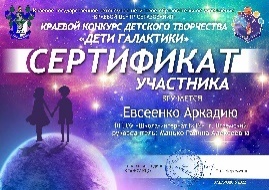 Евсеенко ЕгорКраевой Краевой конкурс детского творчества «Дети галактики»Сертификат участника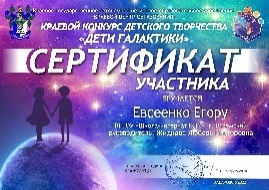 Золотареву АрсениюКраевой Краевой конкурс детского творчества «Дети галактики»Сертификат участника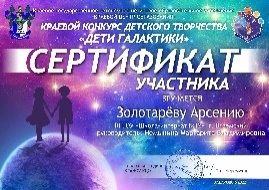 Куянова СофьяКраевой Краевой конкурс детского творчества «Дети галактики»Сертификат участника 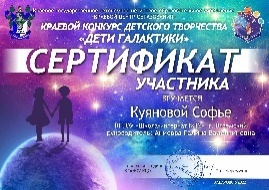 Кутяев РоманКраевой Краевой конкурс детского творчества «Дети галактики»Сертификат участника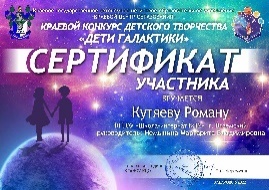 Погожих ЕленаКраевой Краевой конкурс детского творчества «Дети галактики»Сертификат участника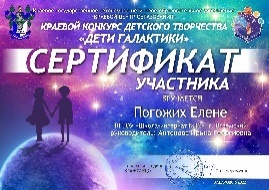 Росоха ЕлизаветаКраевой Краевой конкурс детского творчества «Дети галактики»Сертификат участника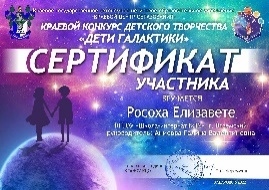 Сергеев МихаилКраевой Краевой конкурс детского творчества «Дети галактики»Сертификат участника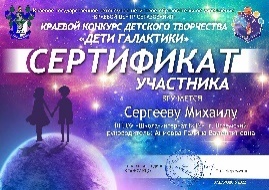 Скорикова КсенияКраевой Краевой конкурс детского творчества «Дети галактики»Сертификат участника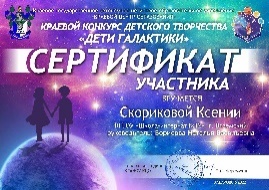 Скорикова НатальяКраевой Краевой конкурс детского творчества «Дети галактики»Сертификат участника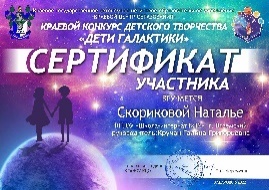 Соловова ВероникаКраевой Краевой конкурс детского творчества «Дети галактики»Сертификат участника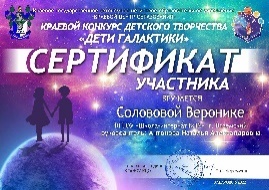 Спиридонова ЕкатеринаКраевой Краевой конкурс детского творчества «Дети галактики»Сертификат участника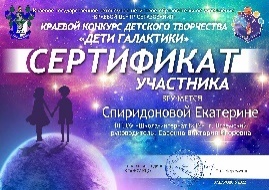 Улискова ВикторияКраевой Краевой конкурс детского творчества «Дети галактики»Сертификат участника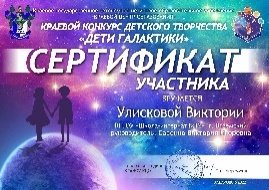 Шам ЕкатеринаКраевой Краевой конкурс детского творчества «Дети галактики»Сертификат участника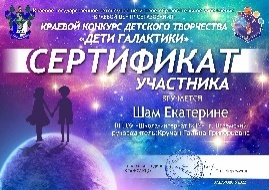 Федорова ВикторияМуниципальный Конкурс посвященный 373-й годовщине образования Российской пожарной охраныДиплом участника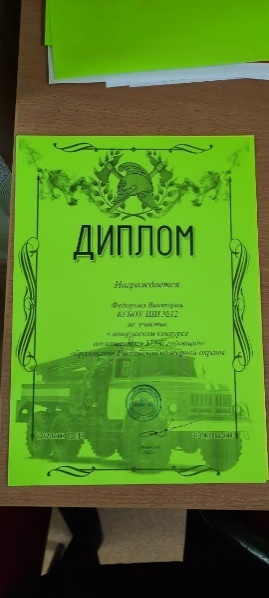 Бударина АнжеликаМуниципальный Конкурс посвященный 373-й годовщине образования Российской пожарной охраныДипломучастника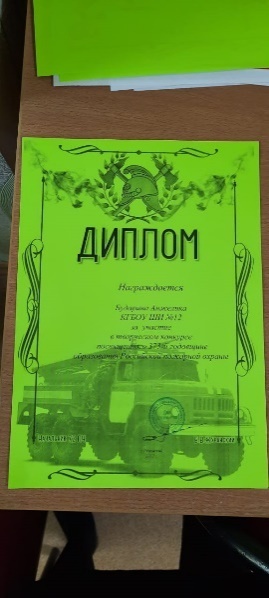 Баравков СтепанМуниципальный Конкурс посвященный 373-й годовщине образования Российской пожарной охраныДиплом участника 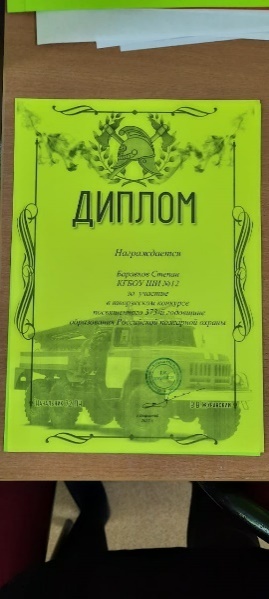 Евдокимов АлександрМуниципальный Конкурс посвященный 373-й годовщине образования Российской пожарной охраныДиплом участника  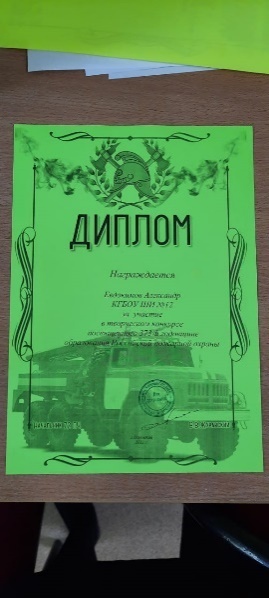 Мещанова АнастасияМуниципальныйМуниципальный чемпионат по профессиональному мастерству «Абилимпикс-2022»Компетенция «Сепарирование молока»Диплом победителя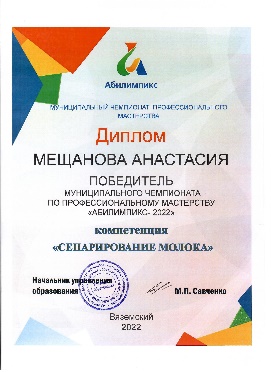 Литвиненко НикитаМуниципальный Муниципальный чемпионат по профессиональному мастерству «Абилимпикс-2022»Компетенция«Пайка полипропиленовых труб»Сертификат участника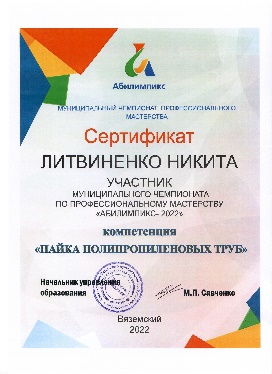 Собровина ВикторияМуниципальный Муниципальный чемпионат по профессиональному мастерству «Абилимпикс-2022»Компетенция «Сепарирование молока»Сертификат участника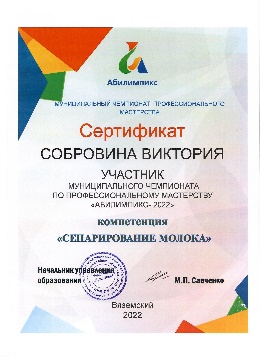 Шевченко ЕгенияМуниципальный Муниципальный чемпионат по профессиональному мастерству «Абилимпикс-2022»Компетенция«Хлебопеченье»Дипломпобедителя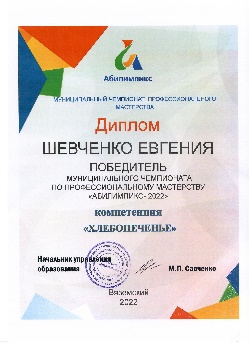 Золотарев АрсенийМуниципальный Муниципальный чемпионат по профессиональному мастерству «Абилимпикс-2022»Компетенция«Технология ручного доения»Диплом победителя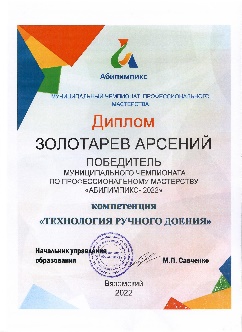 Ведрова ОльгаМуниципальный Муниципальный чемпионат по профессиональному мастерству «Абилимпикс-2022»Компетенция«Вязание крючком»Сертификат участника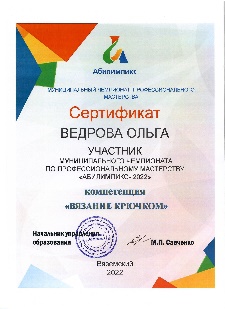 Волков ВладимирМуниципальный Муниципальный чемпионат по профессиональному мастерству «Абилимпикс-2022»Компетенция«Ковроткачество крючком»Сертификат участника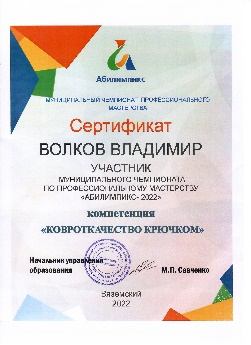 Березина ВераМуниципальныйМуниципальный чемпионат по профессиональному мастерству «Абилимпикс-2022»Компетенция«Сепарирование молока»Сертификат участника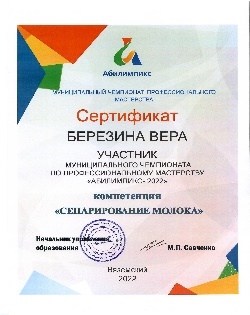 Козлова АнастасияМуниципальный Муниципальный чемпионат по профессиональному мастерству «Абилимпикс-2022»Компетенция«Сепарирование молока»Сертификат участника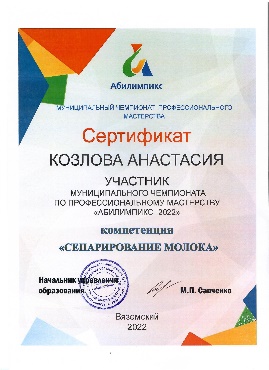 Зуев КириллМуниципальный Муниципальный чемпионат по профессиональному мастерству «Абилимпикс-2022»Компетенция«Кулинарное дело»Сертификат участника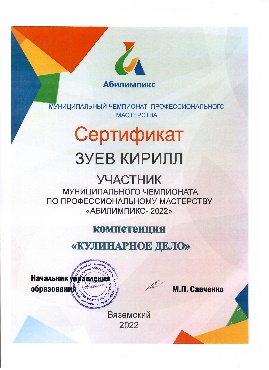 Цветков Александр Муниципальный Муниципальный чемпионат по профессиональному мастерству «Абилимпикс-2022»Компетенция«Пайка полипропиленовых труб»Диплом победителя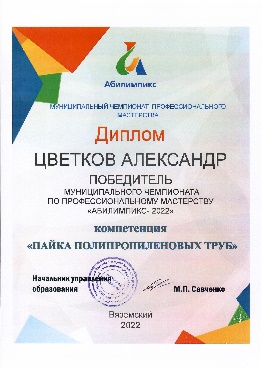 Киселева ОльгаМуниципальный Муниципальный чемпионат по профессиональному мастерству «Абилимпикс-2022»Компетенция«Хлебопеченье»Сертификат участника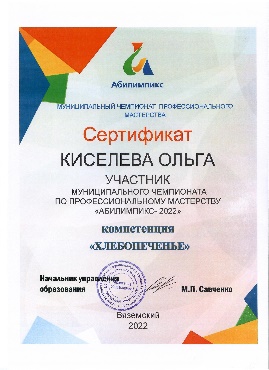 Лашков Владимир Муниципальный Муниципальный чемпионат по профессиональному мастерству «Абилимпикс-2022»Компетенция«Ковроткачество крючком»Сертификат участника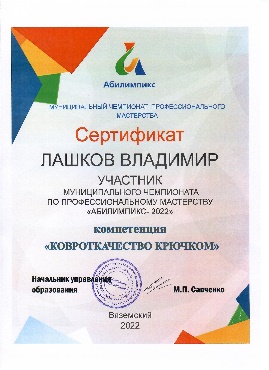 Кожушный АлексейМуниципальный Муниципальный чемпионат по профессиональному мастерству «Абилимпикс-2022»Компетенция«Технология ручного доения»Сертификат участника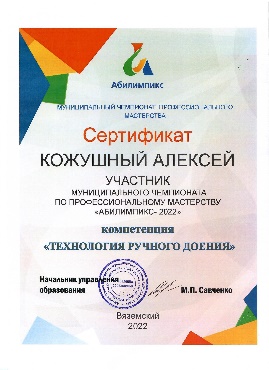 Ведрова ВераМуниципальный Муниципальный чемпионат по профессиональному мастерству «Абилимпикс-2022»Компетенция«Парикмахерское искусство»Диплом победителя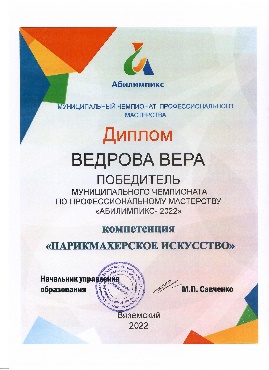 Шведова ЗаринаМуниципальный Муниципальный чемпионат по профессиональному мастерству «Абилимпикс-2022»Компетенция«Парикмахерское искусство»Сертификат участника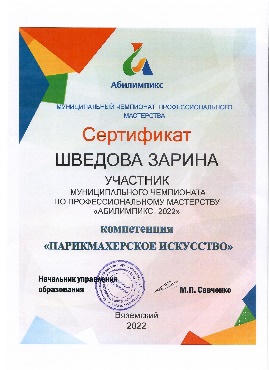 Чевяков ДмитрийМуниципальный Муниципальный чемпионат по профессиональному мастерству «Абилимпикс-2022»Компетенция«Ковроткачество крючком»Диплом победителя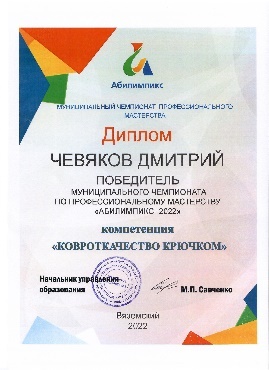 Архипова МаргаритаМуниципальный Муниципальный чемпионат по профессиональному мастерству «Абилимпикс-2022»Компетенция«Технология ручного доения»Сертификат участника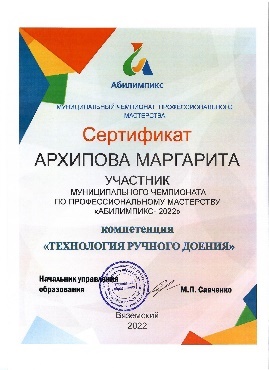 Бочкарева АлександраМуниципальный Муниципальный чемпионат по профессиональному мастерству «Абилимпикс-2022»Компетенция«Бисироплетение»Сертификат участника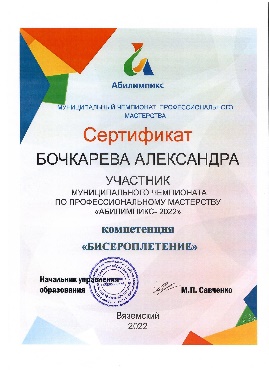 Мотин ЭдуардМуниципальныйМуниципальный чемпионат по профессиональному мастерству «Абилимпикс-2022»Компетенция«Хлебопеченье»Сертификат участника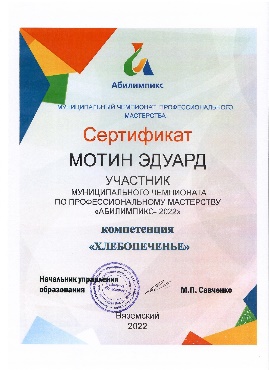 Власова ИринаМуниципальный Муниципальный чемпионат по профессиональному мастерству «Абилимпикс-2022»Компетенция«Парикмахерское искусство»Сертификат участника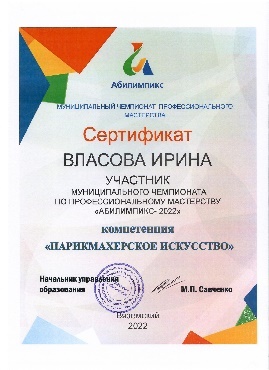 Белецкий ВладиславМуниципальный Муниципальный чемпионат по профессиональному мастерству «Абилимпикс-2022»Компетенция«Пайка полипропиленовых труб»Сертификат участника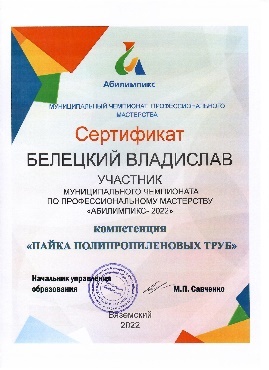 Спиридонова ЕкатеринаМуниципальный Районный конкурс, посвященный 373-й годовщине образования Российской пожарной охраныГрамота1 место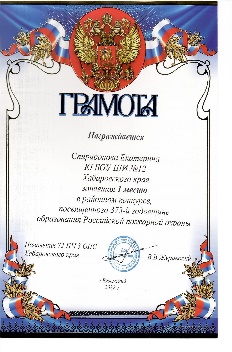 Шклярова ОлесяМуниципальныйРайонный конкурс, посвященный 373-й годовщине образования Российской пожарной охраныГрамота 3 место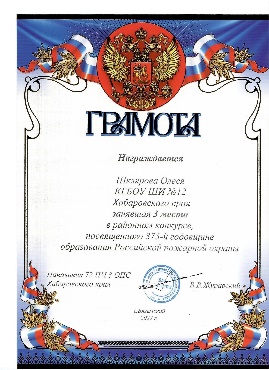 Кисилева НадеждаМуниципальный Районный конкурс, посвященный 373-й годовщине образования Российской пожарной охраныГрамота2 место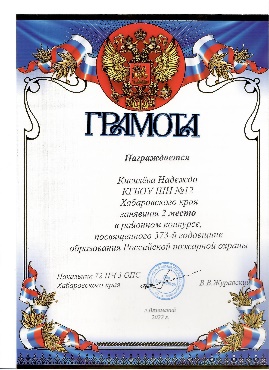 Червяков ДмитрийШкольный Личное первенство по конькобежному виду спорта в школьной зимней спартакиаде«Будем ловки и сильны, как защитники страны»Грамота 1 место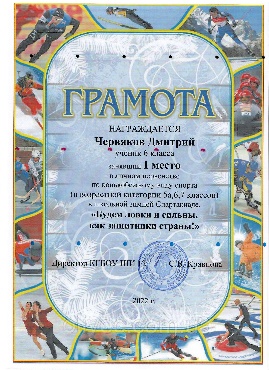 Федорчук АнгелинаШкольный Личное первенство по конькобежному виду спорта в школьной зимней спартакиаде«Будем ловки и сильны, как защитники страны»Грамота2 место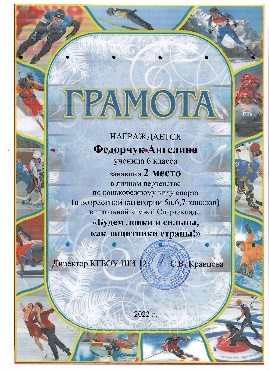 Лашков ВладимирШкольный Личное первенство по конькобежному виду спорта в школьной зимней спартакиаде«Будем ловки и сильны, как защитники страны»Грамота 3 место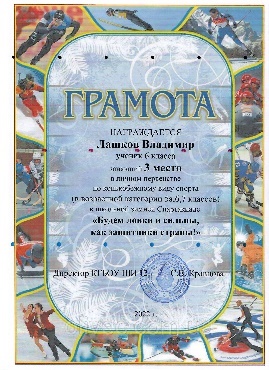 Федораш АндрейШкольный Личное первенство по лыжному виду спорта в школьной зимней спартакиаде«Будем ловки и сильны, как защитники страны»Грамота 1 место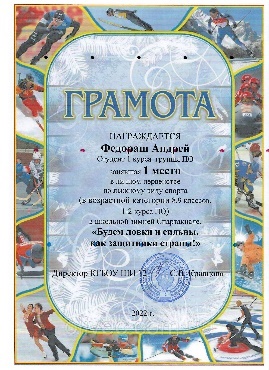 Червяков ДмитрийШкольный Личное первенство по лыжному виду спорта в школьной зимней спартакиаде«Будем ловки и сильны, как защитники страны»Грамота 3 место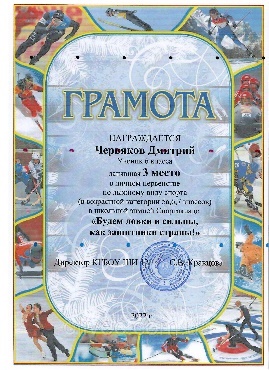 Пашкин ВикторШкольный Личное первенство по лыжному виду спорта в школьной зимней спартакиаде«Будем ловки и сильны, как защитники страны»Грамота2 место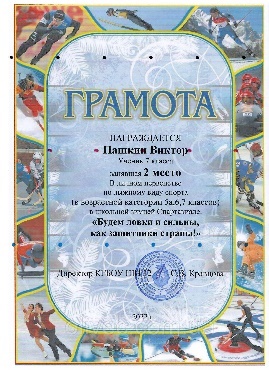 Зуев КириллШкольный Личное первенство по лыжному виду спорта в школьной зимней спартакиаде«Будем ловки и сильны, как защитники страны»Грамота1 место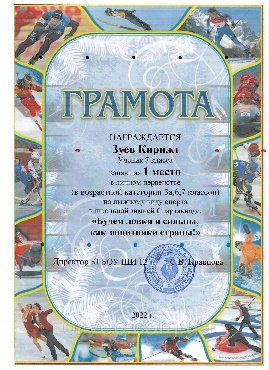 Белецкий ВладиславШкольный Личное первенство по лыжному виду спорта в школьной зимней спартакиаде«Будем ловки и сильны, как защитники страны»Грамота3 место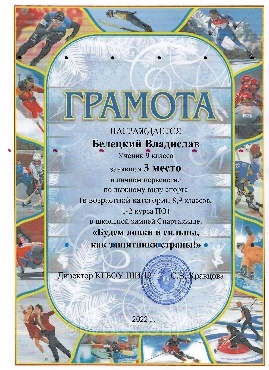 Литвиненко НикитаШкольныйЛичное первенство по лыжному виду спорта в школьной зимней спартакиаде«Будем ловки и сильны, как защитники страны»Грамота2 место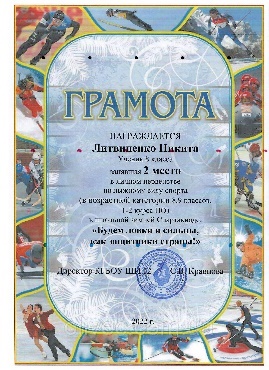 Литвиненко НикитаШкольный Личное первенство по конькобежному виду спорта в школьной зимней спартакиаде«Будем ловки и сильны, как защитники страны»Грамота3 место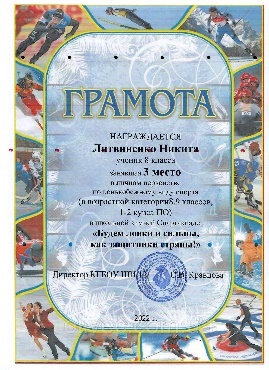 Глухов ВладимирШкольный Личное первенство по конькобежному виду спорта в школьной зимней спартакиаде«Будем ловки и сильны, как защитники страны»Грамота 2 место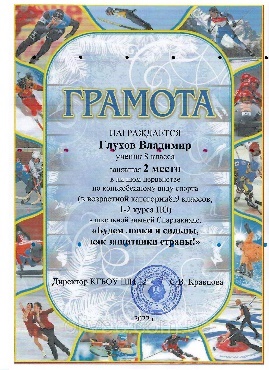 Шведова ЗаринаШкольный Личное первенство по конькобежному виду спорта в школьной зимней спартакиаде«Будем ловки и сильны, как защитники страны»Грамота1 место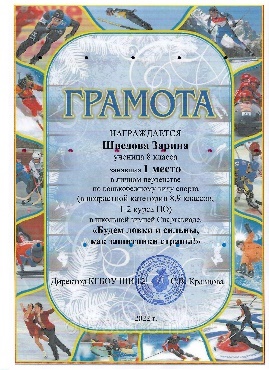 Березина НадеждаШкольный Школьный конкурс чтецов «Честь и верность во славу отечества»Грамота3 место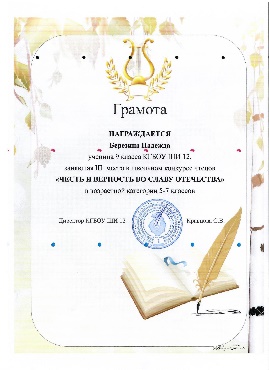 Скорикова КсенияШкольный Школьный конкурс чтецов «Честь и верность во славу отечества»Грамота 2 место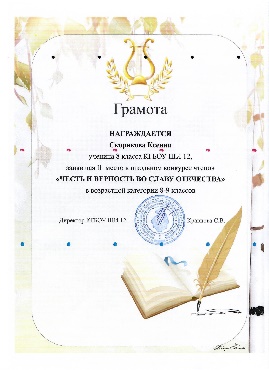 Власова ИринаШкольный Школьный конкурс чтецов «Честь и верность во славу отечества»Грамота1 место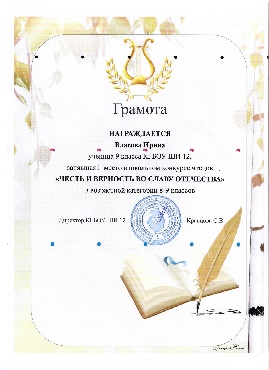 Денисенко СтаниславШкольный Школьный конкурс чтецов «Честь и верность во славу отечества»Грамота3 место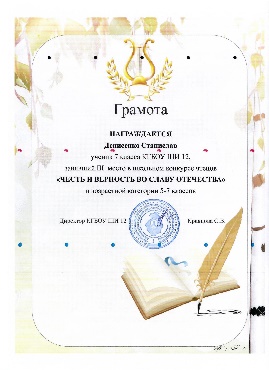 Февралев ИльяШкольный Школьный конкурс чтецов «Честь и верность во славу отечества»Грамота 2 место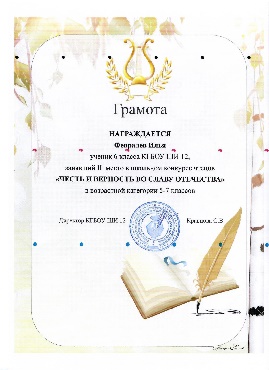 Останин ДанилаШкольныйШкольный конкурс чтецов «Честь и верность во славу отечества»Грамота1 место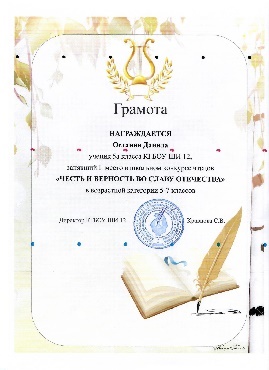 Евсеенко АндрейШкольный За хорошую учебу и активное участие в жизни школы и классаГрамота 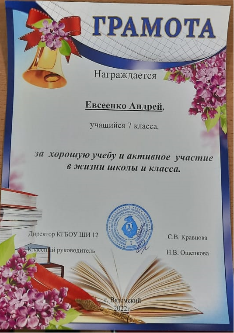 Шевченко ДарьяШкольный За хорошую учебу и активное участие в жизни школы и классаГрамота 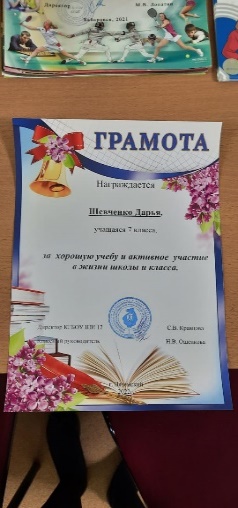 Зуев КириллШкольный За хорошую учебу и активное участие в жизни школы и классаГрамота 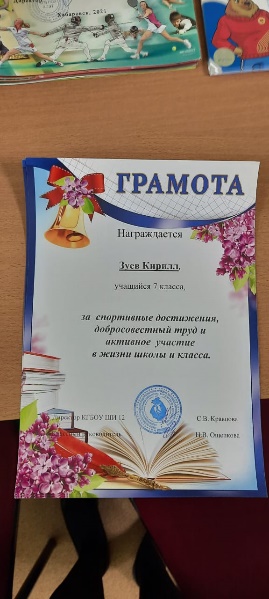 